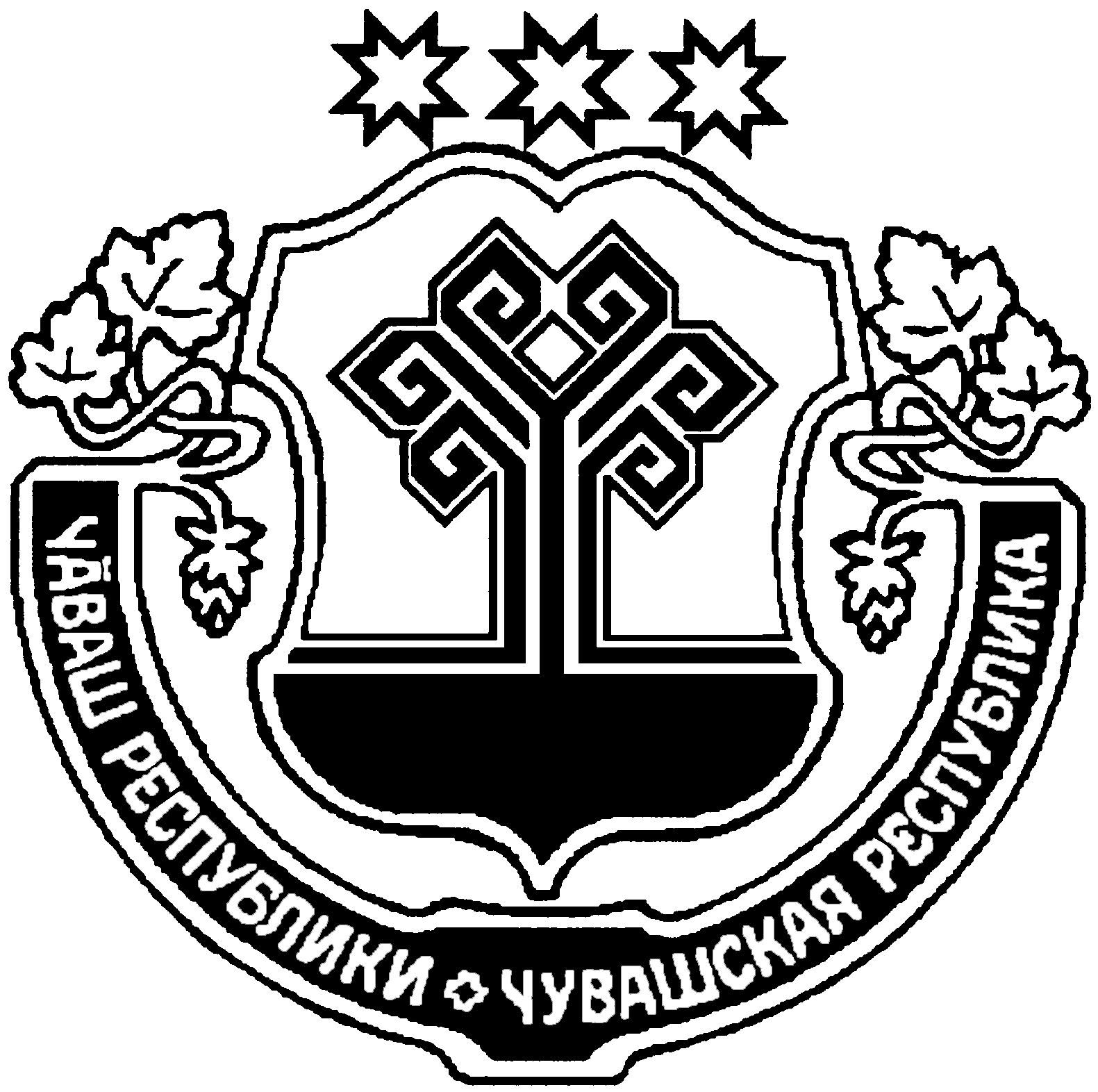 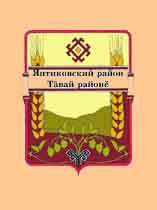 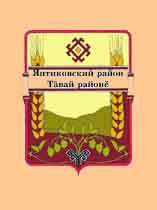 О проведении публичных слушаний по проекту решения Собрания депутатов Шимкусского сельского поселения «О внесении изменений в Правила землепользования и застройки в Шимкусском сельском поселении Янтиковского района Чувашской Республики»В соответствии с Федеральным законом от 06.10.2003 № 131-ФЗ «Об общих принципах организации местного самоуправления в Российской Федерации», статьи 14 Устава Шимкусского сельского поселения Янтиковского района Чувашской Республики, принятого Собранием депутатов Шимкусского сельского поселения  15 апреля  2011 года,  п о с т а н о в л я ю:1. Провести публичные слушания по проекту решения Собрания депутатов Шимкусского сельского поселения Янтиковского района «О внесении изменений в Правила землепользования и застройки в Шимкусском сельском поселении Янтиковского района Чувашской Республики» 27 августа 2021 года в 14.00 часов в здании администрации Шимкусского сельского поселения Янтиковского района.2. Опубликовать настоящее постановление в информационном издании «Вестник Шимкусского сельского поселения Янтиковского района Чувашской Республики».Глава  Шимкусского сельского поселения Янтиковского района                                                                    А.В. ТрофимовПРОЕКТРешение Собрания депутатовШимкусского сельского поселенияО внесении изменений в решение СобранияДепутатов Шимкусского сельского поселения от 15.12.2017 № 28/3 «О Правилах благоустройства территории Шимкусского сельского поселенияЯнтиковского района Чувашской Республики»В соответствие с Федеральным законом «Об основах государственного регулирования торговой деятельности в Российской Федерации» и Федеральным законом «Об общих принципах организации местного самоуправления в Российской Федерации», Собрание депутатов Шимкусского сельского поселения Янтиковского района Чувашской Республики р е ш и л о:1. Внести в Правила благоустройства территории Шимкусского сельского поселения Янтиковского района Чувашской Республики, утвержденные решением Собрания депутатов Шимкусского сельского поселения Янтиковского района Чувашской Республики от 15.12.2017 № 28/3 (с изменениями от 05.02.2018 № 30/3, 08.08.2018 № 38/1, 24.05.2019 № 50/1, 08.04.2021 №12/3) (далее – Правила) следующие изменения:Дополнить Правила новым пунктом 3.3.16. следующего содержания:«3.3.16. Порядок размещения и использования нестационарных торговых объектов на земельных участках, относящихся к придомовой территории многоквартирного дома.3.3.16.1. Собственниками земельных участков, образованные в надлежащем порядке и поставленные на государственный кадастровый учет, принимаются решения о размещении на них нестационарных торговых объектов.3.3.16.2. Органами местного самоуправления Янтиковского сельского поселения Янтиковского района не устанавливаются запреты и ограничения сверх предусмотренными обязательными требованиями, предусмотренными законодательством Российской Федерации.3.3.16.3. При размещении нестационарных торговых объектов собственниками земельных участков предусматриваются удаленность нестационарного торгового объекта от зданий и сооружений, к сочетанию нестационарных торговых объектов с иными элементами благоустройства, к внешнему облику и техническим (конструктивным) особенностям нестационарных торговых объектов.3.3.16.4. Органами местного самоуправления Янтиковского сельского поселения Янтиковского района не устанавливаются требования, которые могут привести к недопущению, ограничению или устранению конкуренции.».2. Настоящее решение вступает в силу после его официального опубликования (обнародования).Глава Шимкусскогосельского поселения                                                               А.В. ТрофимовЧУВАШСКАЯ РЕСПУБЛИКАЯНТИКОВСКИЙ РАЙОН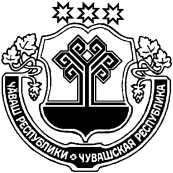 ЧĂВАШ РЕСПУБЛИКИТĂВАЙ РАЙОНĚГЛАВАШИМКУССКОГО СЕЛЬСКОГО ПОСЕЛЕНИЯПОСТАНОВЛЕНИЕ28 мая 2021 г.  № 2село ШимкусыТУРИКАС ТУШКИЛ ЯЛ ПОСЕЛЕНИЙĚН  ПУÇЛĂХĚЙЫШĂНУ28 май 2021 ҫ. 2 № Турикас Тушкил ялě Информационное издание «ВестникШимкусского сельского поселенияЯнтиковского района»429294, с. Шимкусы,ул. Коммунистическая,4E-mail: sao-shimkusi@cap.ruучредитель:муниципальное образование – Шимкусское сельское поселение Янтиковского районаГл. редакторО.И.МаксимоваТираж   20   экз.Объем 1 п.л. Формат А 4Бесплатно